№ п/пНаименование товараЕд. изм.Кол-воТехнические, функциональные характеристикиТехнические, функциональные характеристикиТехнические, функциональные характеристики№ п/пНаименование товараЕд. изм.Кол-воПоказатель (наименование комплектующего, технического параметра и т.п.)Показатель (наименование комплектующего, технического параметра и т.п.)Описание, значение1.Детский игровой комплекс №26   ИД-26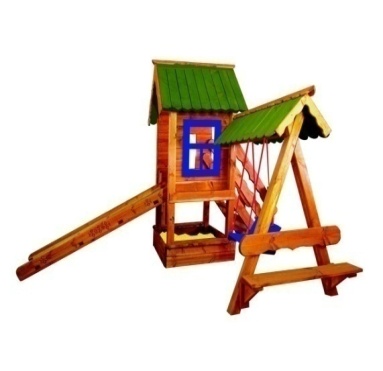 Шт. 11.Детский игровой комплекс №26   ИД-26Шт. 1Высота (мм) Высота (мм) 27001.Детский игровой комплекс №26   ИД-26Шт. 1Длина (мм)Длина (мм)42001.Детский игровой комплекс №26   ИД-26Шт. 1Ширина (мм)Ширина (мм)36001.Детский игровой комплекс №26   ИД-26Шт. 1Высота площадки (мм)Высота площадки (мм)9001.Детский игровой комплекс №26   ИД-26Шт. 1Применяемые материалыПрименяемые материалыПрименяемые материалы1.Детский игровой комплекс №26   ИД-26Шт. 1Качели на гибком подвесеВ кол-ве 1шт., выполнены из металлической короткозвенной цепи 6мм. и  сиденья выполнено из металлического каркаса с покрытием порошковой краской и деревянной доски сосновых пород с покрытием антисептиком "Акватекс". Качели крепятся  с помощью двух п-образных  металлических  пластин и двух болтов.В кол-ве 1шт., выполнены из металлической короткозвенной цепи 6мм. и  сиденья выполнено из металлического каркаса с покрытием порошковой краской и деревянной доски сосновых пород с покрытием антисептиком "Акватекс". Качели крепятся  с помощью двух п-образных  металлических  пластин и двух болтов.1.Детский игровой комплекс №26   ИД-26Шт. 1СтолбыВ кол-ве 8шт., выполнены из бруса 100*100 сосновых пород естественной влажности. Нижняя часть столба покрыта битумной мастикой с последующим бетонированием.В кол-ве 8шт., выполнены из бруса 100*100 сосновых пород естественной влажности. Нижняя часть столба покрыта битумной мастикой с последующим бетонированием.1.Детский игровой комплекс №26   ИД-26Шт. 1ПолПол в кол-ве 1шт., выполнен из доски сосновых пород с покрытием  антисептиком "Акватекс"Пол в кол-ве 1шт., выполнен из доски сосновых пород с покрытием  антисептиком "Акватекс"1.Детский игровой комплекс №26   ИД-26Шт. 1Крыша двухскатнаяВ кол-ве 2 шт., выполнена из доски сосновых пород  естественной влажности с покраской акриловой краской (антисептиком "Акватекс")В кол-ве 2 шт., выполнена из доски сосновых пород  естественной влажности с покраской акриловой краской (антисептиком "Акватекс")1.Детский игровой комплекс №26   ИД-26Шт. 1Песочная коробка В кол-ве 1 шт., состоит из 8 боковых и 2 накрывных  досок из сосновой древесины естественной влажности с покрытием антисептиком "Акватекс"В кол-ве 1 шт., состоит из 8 боковых и 2 накрывных  досок из сосновой древесины естественной влажности с покрытием антисептиком "Акватекс"1.Детский игровой комплекс №26   ИД-26Шт. 1Скамья  В кол-ве 1 шт. выполнена из доски сосновых пород естественной влажности с покрытием антисептиком "Акватекс"В кол-ве 1 шт. выполнена из доски сосновых пород естественной влажности с покрытием антисептиком "Акватекс"1.Детский игровой комплекс №26   ИД-26Шт. 1Спинка скамьиВ кол-ве 1 шт. выполнена из доски сосновых пород естественной влажности  с геометрической резьбой по дереву, с покрытием антисептиком "Акватекс"В кол-ве 1 шт. выполнена из доски сосновых пород естественной влажности  с геометрической резьбой по дереву, с покрытием антисептиком "Акватекс"1.Детский игровой комплекс №26   ИД-26Шт. 1Горка- скат Н-900ммВ  кол-ве 1шт. Изготовлен в виде цельной конструкции. Выполнен из цельного деревянного каркаса и укрыт цельным листом из нержавеющей стали.В  кол-ве 1шт. Изготовлен в виде цельной конструкции. Выполнен из цельного деревянного каркаса и укрыт цельным листом из нержавеющей стали.1.Детский игровой комплекс №26   ИД-26Шт. 1Боковая стенка  домика с окномВ кол-ве 2шт., выполнены из доски сосновых пород естественной влажности. Окно оборудовано ставнями с покраской  акриловой краской (антисептиком "Акватекс")В кол-ве 2шт., выполнены из доски сосновых пород естественной влажности. Окно оборудовано ставнями с покраской  акриловой краской (антисептиком "Акватекс")1.Детский игровой комплекс №26   ИД-26Шт. 1Лестница с периламиВ кол-ве 1шт., выполнены из доски сосновых пород естественной влажности  с покрытием антисептиком "Акватекс"В кол-ве 1шт., выполнены из доски сосновых пород естественной влажности  с покрытием антисептиком "Акватекс"1.Детский игровой комплекс №26   ИД-26Шт. 1МатериалыДеревянный брус и доска сосновых парод естественной влажности тщательно отшлифованы  со всех сторон и покрашен в заводских условиях антисептиком "Акватекс", металл покрыт термопластичной порошковой краской, короткозвенная цепь,  саморезы по дереву, крепеж оцинкованный, заглушки пластиковые цветные.ГОСТ Р 52169-2012, ГОСТ Р 52168-2012Деревянный брус и доска сосновых парод естественной влажности тщательно отшлифованы  со всех сторон и покрашен в заводских условиях антисептиком "Акватекс", металл покрыт термопластичной порошковой краской, короткозвенная цепь,  саморезы по дереву, крепеж оцинкованный, заглушки пластиковые цветные.ГОСТ Р 52169-2012, ГОСТ Р 52168-2012